Costs for Youth Club Provision 2023/24The 2022/23 budget for youth provision is £19,100.To ConsiderTo consider a further one year contract with Shropshire Youth Association to provide Youth Club Provision at the Phoenix Centre for the financial year 2023/24.Services and Facilities Committee Meeting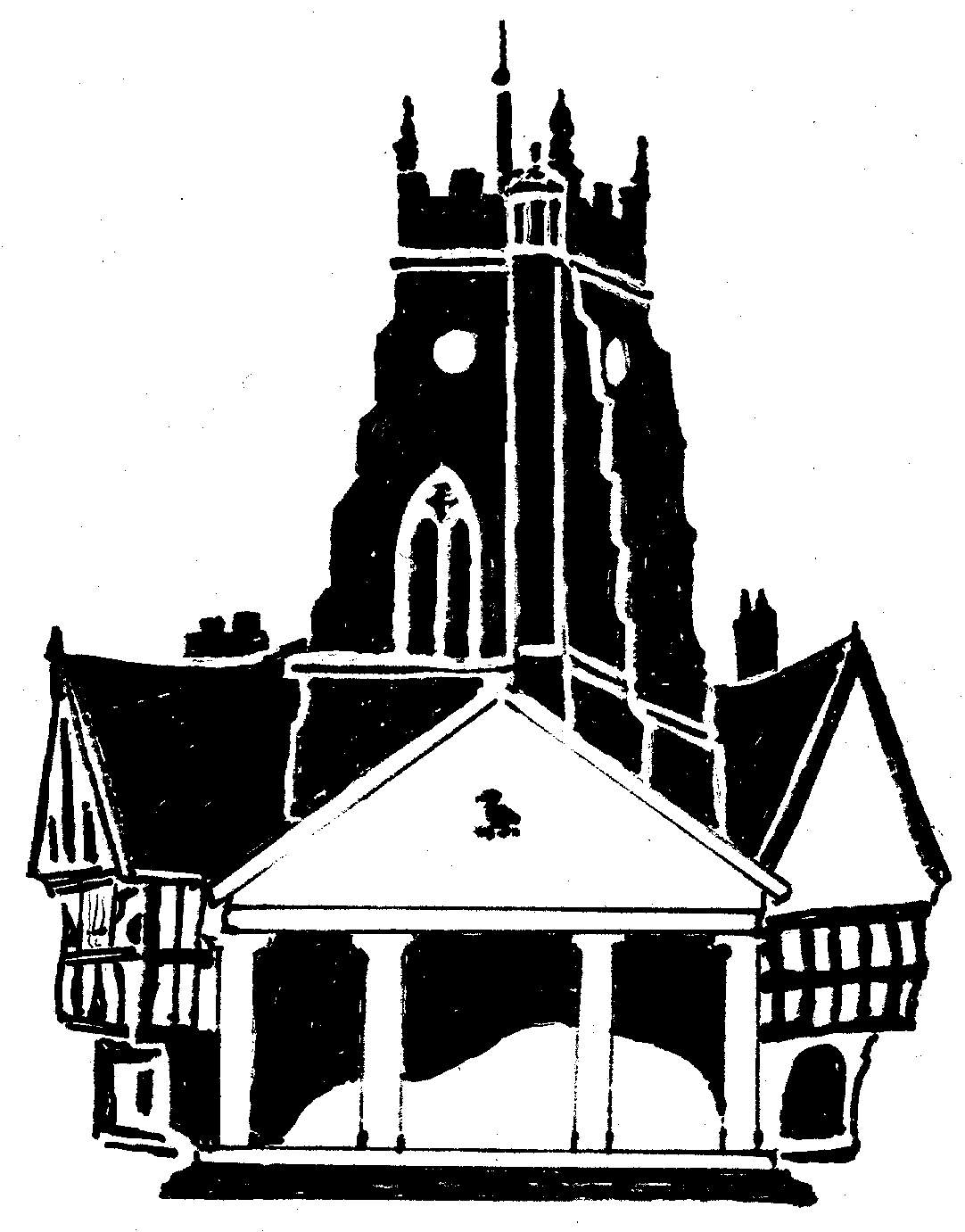         Market Drayton          Town CouncilAgenda Item: 9.SF Youth club Provision        Market Drayton          Town CouncilDate: 24 November 2022        Market Drayton          Town CouncilAppendix :  SF91        Market Drayton          Town CouncilYouth Club Provision OptionsCostsTotal cost Option 1 - To provide two youth club sessions per week;  a junior (10-12 years) and senior (13 years and over) session.2 x 1.5 hour session (plus 0.5 hour for setting up and cleaning up)Term time only (39 weeks)3 staff + management supportRoom Hire£17,800.00  £1,600.00£19,400.00Option 2 - To provide one youth club session per week; a junior (10-12 years) session only.1.5 hour session (plus 0.5 hour for setting up and cleaning up)Term time only (39 weeks)3 staff + management supportRoom Hire £8,650.00 £915.00£9,565.00Additional Provision available3 x 1 day holiday trip £2,600.00 £2,600.00